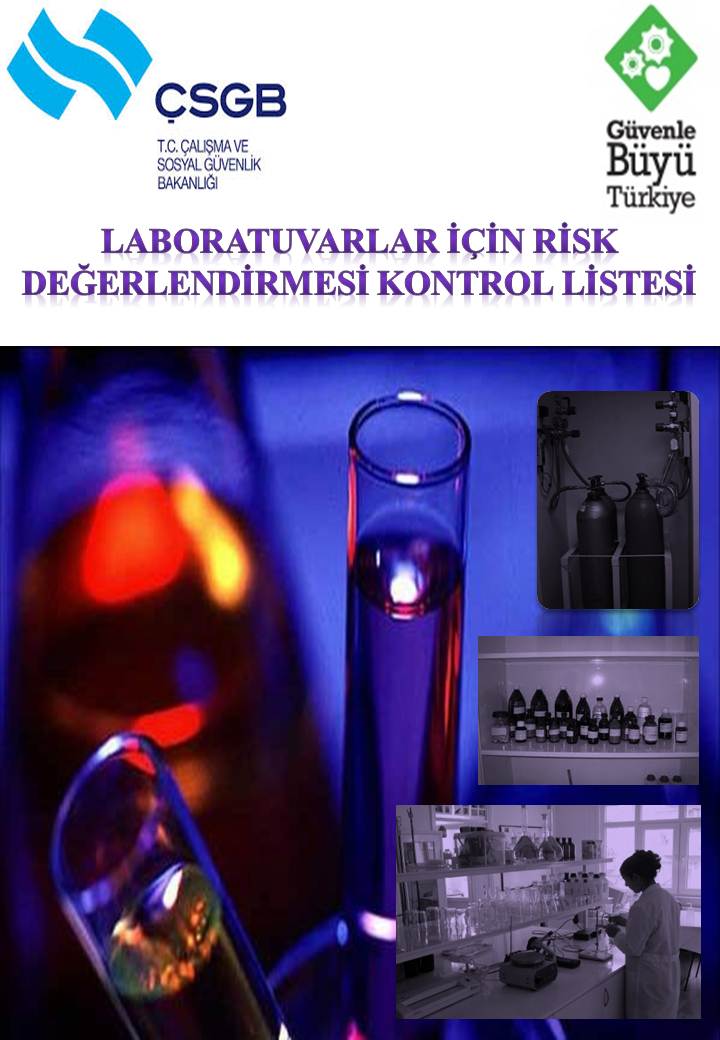 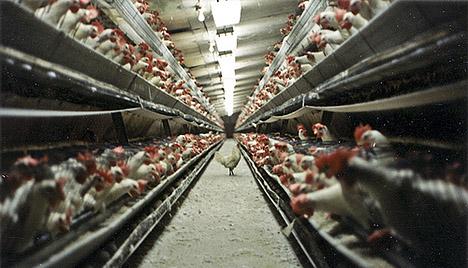 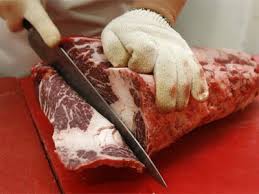 Konu BaşlığıKontrol ListesiEvet Hayır Alınması Gereken ÖnlemSorumlu KişiTamamlanacağı TarihGENEL &İŞYERİ DÜZENİ VE HİJYENZemin, kayma veya düşmeyi önleyecek şekilde tasarlanıyor ve iç ve dış zeminler düzenli olarak kontrol ediliyor mu?GENEL &İŞYERİ DÜZENİ VE HİJYENZeminde çökme, erime vb. deformasyonlar bulunması halinde bunlara yönelik düzeltici çalışmalar yapılıyor mu?GENEL &İŞYERİ DÜZENİ VE HİJYENTüm cam yüzeyler uygun şekilde monte ediliyor ve yüzeyler üzerinde kırık ve çatlak gibi hatalar bulunması durumunda yenileri ile değiştiriliyor mu?GENEL &İŞYERİ DÜZENİ VE HİJYENÇalışanların yürüdüğü yerlerde küçük engellerin bulunması engelleniyor mu?GENEL &İŞYERİ DÜZENİ VE HİJYENZemin yüzeylerinde ve kapı eşiklerinde düz olmayan, engebeli, pürüzlü bölgeler, delikler, döküntüler vb. bulunması halinde bunlara yönelik düzeltici çalışmalar yapılıyor mu?GENEL &İŞYERİ DÜZENİ VE HİJYENZeminde takılıp düşmeye neden olabilecek gereksiz malzemelerin bulunması engelleniyor mu?GENEL &İŞYERİ DÜZENİ VE HİJYENKeskin uçlu köşelere karşı önlem alınıyor mu?GENEL &İŞYERİ DÜZENİ VE HİJYENÇalışanların yeme-içme, barınma gibi temel ihtiyaçları için uygun donanımlı alanlar ayrılmış mı?GENEL &İŞYERİ DÜZENİ VE HİJYENUygun yerlerde, yeterli sayıda atık kutuları bulunuyor mu?GENEL &İŞYERİ DÜZENİ VE HİJYENBütün malzemeler çalışmayı ve geçişleri engellemeyecek şekilde düzenleniyor mu?GENEL &İŞYERİ DÜZENİ VE HİJYENZemin yüzeyleri temiz ve düzenli mi?GENEL &İŞYERİ DÜZENİ VE HİJYENÇalışma ortamındaki aletler, malzemeler, atıklar, vb. düzenli mi?GENEL &İŞYERİ DÜZENİ VE HİJYENİşyerinin temizliği düzenli olarak yapılıyor ve çalışma ortamında, hijyen açısından gerekli şartlar sağlanıyor mu?GENEL &İŞYERİ DÜZENİ VE HİJYENTemizlik yapılan alanda kaymayı önlemek için gerekli önlemler alınıyor mu?GENEL &İŞYERİ DÜZENİ VE HİJYENTemizlik/yıkama vb. yapılırken “Dikkat Kaygan Zemin”  levhası konuluyor mu?GENEL &İŞYERİ DÜZENİ VE HİJYENKaygan yüzeylerin sürekli kaygan kalmasını önlemek için gerekli önlemler alınıyor mu?GENEL &İŞYERİ DÜZENİ VE HİJYENToz veya malzeme artıklarının yerlerde veya taban kenarlarında birikmesi önleniyor mu?GENEL &İŞYERİ DÜZENİ VE HİJYENİş yerinde her çalışanın ellerini yıkayabileceği lavabolar mevcut ve bu lavabolarda gerekli hijyen şartları sağlanıyor mu? İş bitiminde veya işyerini terk ederken uyulmak üzere el yıkama talimatı mevcut mu?GENEL &İŞYERİ DÜZENİ VE HİJYENİşyeri içerisindeki çalışma alanlarında sigara içilmesi yasaklanmış ve çalışanlar bu konuda bilgilendirilmiş mi?GENEL &İŞYERİ DÜZENİ VE HİJYENDüzenli olarak haşere kontrolü yapılıyor mu?GENEL &İŞYERİ DÜZENİ VE HİJYENİş yerinde merdiven bulunması halinde, tırabzan ayakları arasında uygun aralıklarla dikmeler veya düşmeyi önleyecek kapalı bloklar mevcut mudur?GENEL &İŞYERİ DÜZENİ VE HİJYENYüksek yerlere yerleştirilmiş nesnelerin hepsi düşmelerini engelleyecek şekilde emniyete alınıyor ya da sabitleniyor mu?GENEL &İŞYERİ DÜZENİ VE HİJYENTüm dolaplar duvarlara uygun şekilde sabitlenmiş mi?Raflar, duvarlara ve birbirlerine monte edilmiş ve uygun bağlantı elemanlarıyla devrilmeleri engellenmiş mi?MAKİNELER,EL ALETLERİ VE YARDIMCI APARATLARMakina, araç ve gereç tedarikinde CE işaretli olanların alınması sağlanıyor mu?MAKİNELER,EL ALETLERİ VE YARDIMCI APARATLARMakineler için üretici firmadan, Türkçe kullanım kılavuzları temin ediliyor ve makineler bu kılavuza uygun olarak kullanılıyor mu?MAKİNELER,EL ALETLERİ VE YARDIMCI APARATLARCihazların üreticiden temin edilen kullanım kılavuzları doğru ve güvenli kullanım, bakım, vb. konularda bilgi edinmek için yeterli ve yeterli olmadığı düşünüldüğü durumlarda ek kullanma talimatları sağlanıyor mu?MAKİNELER,EL ALETLERİ VE YARDIMCI APARATLARCihazların üreticiden temin edilen kullanım kılavuzları doğru ve güvenli kullanım, bakım, vb. konularda bilgi edinmek için yeterli ve yeterli olmadığı düşünüldüğü durumlarda ek kullanma talimatları sağlanıyor mu?MAKİNELER,EL ALETLERİ VE YARDIMCI APARATLARKesici veya delici nitelikteki alet veya ekipmanların açıkta bulundurulması engelleniyor ve koruyucu içerisinde muhafaza edilmesi sağlanıyor mu?MAKİNELER,EL ALETLERİ VE YARDIMCI APARATLARKesici veya delici alet veya ekipmanlar uygun aralıklarla, kullanım öncesi ve sonrasında kontrol ediliyor mu?MAKİNELER,EL ALETLERİ VE YARDIMCI APARATLARTüm alet veya ekipmanların tasarım amaçlarına uygun yönde kullanılması sağlanıyor mu?MAKİNELER,EL ALETLERİ VE YARDIMCI APARATLARBütün makinalarda gerekli uyarı işaretleri bulunuyor mu?MAKİNELER,EL ALETLERİ VE YARDIMCI APARATLARMakinelerin ve panoların üzerlerinde bulunan düğmeler işlevleriyle ilgili Türkçe olarak okunabilir bir şekilde işaretlenmiş mi?MAKİNELER,EL ALETLERİ VE YARDIMCI APARATLARBütün makinelerin etrafında çalışma için yeterli alan mevcut mu?MAKİNELER,EL ALETLERİ VE YARDIMCI APARATLARTüm alet ve gereçlerin kullanımında gerekli hijyen şartları sağlanıyor mu?MAKİNELER,EL ALETLERİ VE YARDIMCI APARATLARKullanılan kablolu aletler takılma veya düşmeyi önleyecek şekilde kullanılıyor mu?MAKİNELER,EL ALETLERİ VE YARDIMCI APARATLARMakinelerin uygun makine koruyucuları var mı?MAKİNELER,EL ALETLERİ VE YARDIMCI APARATLARİşveren makine koruyucularının çalışanlar tarafından uygun olarak kullanıp kullanılmadığını kontrol ediyor mu?MAKİNELER,EL ALETLERİ VE YARDIMCI APARATLARÖzellikle hareketli parçaları olan makineler/aletler, üreticisinin talimatları doğrultusunda koruma panelleri veya ışık ızgarası vb. önlemler ile koruma altına alınmış mı?MAKİNELER,EL ALETLERİ VE YARDIMCI APARATLARİçerisinde ve parçalarında dönen aksamları bulunan elektrikli aletler ile yapılan çalışmalar sırasında gerekli önlemler alınıyor mu?MAKİNELER,EL ALETLERİ VE YARDIMCI APARATLARÇalışanların makine koruyucularını açınca makineyi durduran sensörleri devre dışı bırakmaları konusunda gerekli kontrol yapılıyor mu?MAKİNELER,EL ALETLERİ VE YARDIMCI APARATLARMakinaların kazara/istemeden çalıştırılması engelleniyor ve makinaların acil durdurma mekanizmaları bulunuyor mu?MAKİNELER,EL ALETLERİ VE YARDIMCI APARATLARMakinalarda bulunan acil durum durdurma butonu çalışıyor ve acil durum durdurma butonu uygun periyotlarla deneniyor mu?MAKİNELER,EL ALETLERİ VE YARDIMCI APARATLARİmalatçının talimatları doğrultusunda tüm makinelerin günlük bakımları ve periyodik kontrolleri yapılıyor mu?MAKİNELER,EL ALETLERİ VE YARDIMCI APARATLARÖzel cihaz, el aletleri ya da teknik aparatların sadece özel eğitim almış ve yetkili çalışanlar tarafında, gerekli önlemler alınarak kullanılması sağlanıyor mu?MAKİNELER,EL ALETLERİ VE YARDIMCI APARATLARKapalı makinelerin, tankların ya da siloların bakımı yapılırken bakımı yapan kişi için dışarıda bir gözlemci beklemesi sağlanıyor mu?MAKİNELER,EL ALETLERİ VE YARDIMCI APARATLARHata tespit edilen ekipmanların kullanılmaması ve bu konuda etiketlenmesi sağlanıyor mu?MAKİNELER,EL ALETLERİ VE YARDIMCI APARATLARBıçak kullanımında iş için doğru bıçağın seçimi, ergonomi, tutma çapı, keskinlik ve uzunluk gibi faktörlere dikkat ediliyor mu?MAKİNELER,EL ALETLERİ VE YARDIMCI APARATLARBıçak bileme teknikleri, bıçak kullanımı, güvenli çalışma ile ilgili kurallara riayet edilmekte mi?MAKİNELER,EL ALETLERİ VE YARDIMCI APARATLARMakinelerin besleme tertibatlarında devrilmeyi önleyecek korumalar mevcut mu?MAKİNELER,EL ALETLERİ VE YARDIMCI APARATLARBıçakların temizlendiği an dışında, makinenin geri kalanı temizlenirken bıçaklara koruma konuluyor mu?MAKİNELER,EL ALETLERİ VE YARDIMCI APARATLARMakinenin etrafındaki zemin temiz mi ve bu bölgede operatör dışında kimsenin olmaması sağlanmış mı?MAKİNELER,EL ALETLERİ VE YARDIMCI APARATLARBoşaltım, makinelere sabit olarak monte edilmiş veya kilitlenmiş bir konteynıra veya konveyöre yapılmakta ve bunlar yerinde olmadığında makinelerin çalışmaması sağlanıyor mu?MAKİNELER,EL ALETLERİ VE YARDIMCI APARATLARYabancı maddelerin bıçaklarla teması engellenmiş mi?KİMYASAL ETKENLERİşveren, Kimyasal Riskler konusunda bilgi sahibi ve çalışanlarını bu risklerle ilgili bilgilendirmiş mi?KİMYASAL ETKENLERKimyasalların mevzuata uygun güvenlik bilgi formları bulunuyor ve bu formlar tüm personelin ulaşımına açık mı?KİMYASAL ETKENLERBütün kimyasal kaplarının üzerinde kimyasalların isimlerini, son kullanma tarihlerini ve ilgili tehlikelerini gösteren mevzuata uygun etiketleri bulunmakta mı?KİMYASAL ETKENLERBütün kimyasal kaplarının üzerindeki işaretlemeler ilgili mevzuata uygun mu?KİMYASAL ETKENLERTehlikeli kimyasallar yerine tehlikeli olmayan veya daha az tehlikeli olanların kullanılması ve satın alma yapılırken daima tehlikeli olmayan veya daha az tehlikeli kimyasalların satın alınması sağlanıyor mu?KİMYASAL ETKENLERKimyasal maddelerin saklama koşullarına uyuluyor, bu malzemeler ısı, ışık ve diğer malzemelerden uzakta muhafaza ediliyor mu?KİMYASAL ETKENLERKimyasalların uzaklaştırılması ile ilgili mevzuata uygun özel prosedür uygulanıyor mu?BİYOLOJİK ETKENLERBiyolojik etkenlere maruz kalan veya kalabilecek çalışan sayısının mümkün olan en az sayıda tutulması için gerekli organizasyonel düzenlemeler yapılıyor mu?BİYOLOJİK ETKENLERÇalışma süreçleri ve teknik kontrol önlemleri, biyolojik etkenlerin ortama yayılmasını önleyecek veya ortamda en az düzeyde bulunmasını sağlayacak şekilde düzenleniyor mu?BİYOLOJİK ETKENLERBiyolojik atıkların gerektiğinde uygun işlemlerden geçirildikten sonra çalışanlar tarafından güvenli bir biçimde toplanması, depolanması ve işyerinden uzaklaştırılması, güvenli ve özel kapların kullanılması da dâhil uygun yöntemlerle yapılıyor mu?BİYOLOJİK ETKENLERÇalışanların, biyolojik etkenlere maruz kalabileceği alanlarda yiyip içmeleri engelleniyor mu?BİYOLOJİK ETKENLERÇalışanların, biyolojik maddeler ile çalışma sırasında cilt, göz, solunum vb. temasını önleyecek şekilde uygun nitelikte kişisel koruyucu donanımları (eldiven, maske vb.) kullanması sağlanıyor mu?BİYOLOJİK ETKENLERÇalışanlar ufak da olsa açık yaraları olduğunda çalışmamaları gerektiğiyle ilgili bilgilendirilmiş mi?FİZİKSEL ETKENLERBütün alanlar iyi aydınlatılmış, pencere alanı yeterince büyük ve doğal aydınlatmadan yeterince faydalanılıyor mu?FİZİKSEL ETKENLERAydınlatma armatürlerinden / donanımlarından ya da pencerelerden kaynaklanan göz kamaştırıcı parıltılardan kaynaklanan riskler önleniyor mu?FİZİKSEL ETKENLERGece çalışmaları için yeterli aydınlatma sağlanmış mı?FİZİKSEL ETKENLERÇalışma alanında temiz hava akımı bulunuyor ve tüm alanlar düzenli olarak havalandırılıyor mu?FİZİKSEL ETKENLERTüm alanlardaki mevcut iklimlendirme cihazlarının kontrolleri düzenli aralıklarla yaptırılıyor mu?FİZİKSEL ETKENLERİşyerinde hava ortamına yayılmış gaz, parçacık gibi hava kirliliğini dışarı atarak çalışma ortamı havasını daima temiz tutacak düzeyde doğal havalandırma veya daima çalışır durumda cebri havalandırma sistemi bulunuyor mu?FİZİKSEL ETKENLERÇalışma ortamı sıcaklığının çok soğuk ya da çok sıcak olması engelleniyor mu?FİZİKSEL ETKENLERTavandan, duvarlardan ya da zeminden su sızıntısı bulunmaması için gerekli önlemler alınıyor mu?FİZİKSEL ETKENLERDuvarlarda, zeminde ya da tavanda daha önceden meydana gelmiş olan rutubetten kaynaklı renk bozulması gibi sorunlara karşı önlemler alınıyor mu?FİZİKSEL ETKENLERİnsanlardan, makine veya donanımlardan kaynaklanabilecek veya dış ortam kaynaklı gürültünün rahatsız edici düzeyde olması engelleniyor mu?FİZİKSEL ETKENLERGürültüden kaynaklanan maruziyet ölçümleri periyodik olarak yapılıyor mu?FİZİKSEL ETKENLERGürültü maruziyet ölçüm değerleri Çalışanların Gürültü ile İlgili Risklerden Korunmalarına Dair Yönetmeliğindeki limit değerlerinin altında mı?FİZİKSEL ETKENLERGürültü maruziyet ölçüm değerlerinin sonuçları Çalışanların Gürültü ile İlgili Risklerden Korunmalarına Dair Yönetmeliğindeki limit değerlerinin üstünde ise yönetmelikte belirtilen önlemler alınıyor mu?FİZİKSEL ETKENLERMakine veya donanımlardan kaynaklanabilecek titreşimin rahatsız edici düzeyde olması engelleniyor mu?FİZİKSEL ETKENLERTitreşimden kaynaklanan maruziyet ölçümleri periyodik olarak yapılıyor mu?FİZİKSEL ETKENLERTitreşim maruziyet ölçüm değerleri Çalışanların Titreşim ile İlgili Risklerden Korunmalarına Dair Yönetmeliğindeki limit değerlerinin altında mı?FİZİKSEL ETKENLERTitreşim maruziyet ölçüm değerleri Çalışanların Titreşim ile İlgili Risklerden Korunmalarına Dair Yönetmeliğindeki limit değerlerinin üstünde ise yönetmelikte belirtilen önlemler alınıyor mu?ELEKTRİKKaçak akım rölesi ana elektrik hattına bağlanmış mı?ELEKTRİKTüm sigortaların korunaklı yerlerde olması sağlanıyor mu?ELEKTRİKElektrik/sigorta kutuları kilitlenmiş, yetkisiz kişilerin erişimleri önleniyor mu?ELEKTRİKŞalter, devre anahtarı, “AÇ/KAPA” düğmeleri gibi unsurlar yerinde ve çalışır vaziyette mi?ELEKTRİKElektrikli alet/ekipmanlar, üreticilerce sağlanan Türkçe kullanım kılavuzlarında belirtilen hususlara uygun şekilde kullanılıyor mu?ELEKTRİKElektrikli donanımların ve elektrik sisteminin bakım ve onarımı belirli periyotlarla yapılıyor mu?ELEKTRİKElektrikli ekipmanların ıslak ortam, su ve kimyasal içerikli ürünler ile temas ettirilmemesi sağlanıyor mu?ELEKTRİKElektrikli donanım, ıslak/ nemli halde iken ve/veya ıslak/ nemli ellerle ve giysilerle kullanılmaması sağlanıyor mu?ELEKTRİKHasar görmüş fiş ve prizler bulunmaması sağlanıyor mu?ELEKTRİKÇalışanlar hasar görmüş fiş ve prizleri, yanlış bağlanmış soketleri hasarlı kabloları fark ettiğinde yetkili bir kişiye haber veriyorlar mı?ELEKTRİKKabloların, fişlerin ve prizlerin sağlamlığı düzenli olarak kontrol ediliyor mu?ELEKTRİKKesik ve birbirine sonradan eklenmiş elektrik kabloları kullanılmaması sağlanıyor mu?ELEKTRİKElektrik iletim hatlarında yalıtım hasar görmemiş ve kabloların açığa çıktığı herhangi bir nokta bulunmaması sağlanıyor mu?ELEKTRİKElektrikli donanımlar amacı dışında, uygunsuz olarak kullanılmaması sağlanıyor mu?ELEKTRİKElektrik sistemlerine tehlikeli bir yakınlıkta çalışılmaması için gerekli önlemler alınıyor mu?ELEKTRİKElektrik tesisatında uygun topraklama yapılmış mı?ELEKTRİKYeterli sayıda ve uygun şekilde topraklanmış elektrik prizleri bulunmuyor mu?ELEKTRİKElektrikli ekipmanların temizlik, müdahale, bakım ve onarım işlemlerinde uygun kişisel koruyucu donanımlar kullanılıyor mu?ELEKTRİKElektrikli cihazların yanında yanıcı ve patlayıcı malzemeler bulundurulmaması sağlanıyor mu?ELEKTRİKÇalışanların erişebileceği yerlerde bulunan tevzi tabloları, panoları ile kontrol tertibatı ve benzeri tesisat, kilitli dolap veya hücre içine konulmuş ve bunların tabanı, elektrik akımı geçirmeyen malzeme ile kaplanmış mı?ELEKTRİKBir grup prize(3’lü grup priz vb.) normalden fazla sayıda elektrikli alet bağlanmamakta ve grup prizler birbirine bağlanarak kullanılmaması sağlanıyor mu?ELEKTRİKElektrik panolarının altında su birikmesi engellenmiş ve yalıtkan paspas konulmuş mu?ELEKTRİKTüm taşınabilir elektrikli ekipmanlar periyodik olarak test edilmiş ve test tarihleri etiketlerine yazılıyor mu?NAKLİYEveİÇ ULAŞIMYaya ve araç yolları uygun işaretlerle ayrılıyor ve bu işaretlere uyuluyor mu?NAKLİYEveİÇ ULAŞIMAraçlar, çalışanlar ve makineler için uyarıcı levhalar görünür yerlere ve yeterli sayıda asılmış mı?NAKLİYEveİÇ ULAŞIMAraçların yanaştığı kısımlarda yayaların sıkışmasını önleyecek önlemler alınıyor mu?NAKLİYEveİÇ ULAŞIMUzun araçlar şoförlerine araç manevraları yaparken rehberlik etmek için bir kişi yardım ediyor mu?NAKLİYEveİÇ ULAŞIMSürücülerin emniyet kemeri kullanımı kontrol ediliyor mu?NAKLİYEveİÇ ULAŞIMAraç ve gereçler(hortum, fırça, kasa vb.) kullanım sonrasında tehlike oluşturmayacak şekilde yerlerine konuluyor mu?NAKLİYEveİÇ ULAŞIMTankerlerin üzerine tırmanırken düşmeyi önleyici sistemi olan merdivenler kullanılıyor mu?NAKLİYEveİÇ ULAŞIMSu birikmesini önlemek için yeterli drenaj bulunuyor ve gerektiğinde drenajların bakım onarımı yapılıyor mu?NAKLİYEveİÇ ULAŞIMAraçların geri vites uyarı sistemi çalışıyor mu?NAKLİYEveİÇ ULAŞIMForklift sürücülerinin, gerekli belgeleri bulunuyor ve kullandığı forklift modeline uygun olarak işe başlama eğitim almışlar mı?NAKLİYEveİÇ ULAŞIMForklift sürücüleri, forklifti emniyet kemeri bağlı şekilde kullanıyorlar mı?NAKLİYEveİÇ ULAŞIMForklift kullanılmadığı zaman park freni çekili, taşıyıcı aşağı indirilmiş ve motor durdurulmuş durumda bırakılıyor mu?NAKLİYEveİÇ ULAŞIMForkliftlerin bakımı düzenli olarak yapılmakta ve meydana gelen bir arıza hemen yetkililere bildiriliyor mu?NAKLİYEveİÇ ULAŞIMForklift sürücüsü, eğimli noktalarda dönüş manevrası yapmamak, hız limitlerine uymak, köşe noktalarda kornayı kullanmak gibi temel kurallara uyuyor mu?NAKLİYEveİÇ ULAŞIMForkliftin kapasitesinin üzerinde kullanılmaması sağlanıyor mu?NAKLİYEveİÇ ULAŞIMForkliftte yolcu taşınmama kuralına uyuluyor mu?NAKLİYEveİÇ ULAŞIMForkliftle çalışanlar kaldırılması gerektiğinde uygun platform ve çalışanlar için emniyet kemeri kullanılıyor mu?NAKLİYEveİÇ ULAŞIMForklift ve diğer araçların girdiği alanlarda çalışanlar parlak kıyafet giyerek farkındalığı arttırmışlar mı?NAKLİYEveİÇ ULAŞIMForklift kullanılan alanlarda yeterli havalandırma sağlanıyor mu?NAKLİYEveİÇ ULAŞIMKapalı alanlarda, bu alanlara uygun forklift çeşitleri kullanılıyor mu?NAKLİYEveİÇ ULAŞIMGüvenli yükleme/boşaltma talimatları hazırlanmış ve bu talimatlara çalışanlar tarafından uyuluyor mu?NAKLİYEveİÇ ULAŞIMKamyon/tanker gibi yüklenen/boşaltılan araçların anahtarları işlem sonlanana kadar uygun bir yerde muhafaza ediliyor mu?HAYVAN BEKLEME ALANLARI VE HAYVANLARGerektiğinde çalışanların toplanabileceği ve sığınabileceği kaçış alanları var mı?HAYVAN BEKLEME ALANLARI VE HAYVANLARBüyük hayvanlar için ağıllar ve yükleme rampaları ve yönlendirme yollarında yükseltilmiş iskeleler var mı?KESİMZeminler ve ızgaralar hayvanların ve çalışanların kaymasını önleyecek şekilde iyi durumda mı?KESİMAlanın çevresi büyükbaş hayvanların yönlendirme yollarından ya da boşaltma alanından kaçmasını önleyecek şekilde güvenli bir şekilde çevrilmiş mi?KESİMHayvanların kancaya geçirilmesi ve askılama işleminin (bel rahatsızlıklarını azaltmak için) düz bir zeminde yapılması sağlanıyor mu?KESİMHayvanların iç organlarının çıkarılması işleminin tehlikeleri ve riskleri belirlenmiş, değerlendirilmiş ve gereken kontroller yapılmış mı?KESİMHayvanların asılması ve transferinde kullanılan zincirler ve kancalar düzenli olarak kontrol ediliyor mu?ÜRETİM(Kemik Ayırma,  Parçalama vb. İşleri)Çalışanlar arasında birbirlerinin çalıştığı bıçaklar, şerit testereler ve karkas parçalayıcılar vb. kesici aletler ile temas etmelerini önleyecek kadar boşluk var mı?ÜRETİM(Kemik Ayırma,  Parçalama vb. İşleri)Çalışanlar arasında uygun durumlarda rotasyonlar yapılıyor mu?ÜRETİM(Kemik Ayırma,  Parçalama vb. İşleri)Sterilizatörlere erişim kolay mı ve yürüme/forklift yollarını kesmeden ulaşılabiliyor mu?ÜRETİM(Kemik Ayırma,  Parçalama vb. İşleri)Donuk et kesilmiyor veya kesilmesi gerekiyorsa uygun makine kullanılıyor mu?ÜRETİM(Kemik Ayırma,  Parçalama vb. İşleri)Bıçak ile yapılan tüm işlerin risk değerlendirmesi yapılmış mı?ÜRETİM(Kemik Ayırma,  Parçalama vb. İşleri)Omuz hizası üzerinde çalışmalar engellenmiş ya da minimuma indirilmiş mi?ÜRETİM(Kemik Ayırma,  Parçalama vb. İşleri)Çalışanların üzerinde çalıştığı tezgahlar elle çalışma için uygun yükseklikte mi?ÜRETİM(Kemik Ayırma,  Parçalama vb. İşleri)İleri işlemde kullanılan tüm makinelerinin risk değerlendirmesi ve kontrolleri yapılmış mı?ÜRETİM(Kemik Ayırma,  Parçalama vb. İşleri)Çalışanların temas edebileceği keskin, sert ve sivri cisimler tehlike oluşturmayacak şekilde muhafaza ediliyor mu?ÜRETİM(Kemik Ayırma,  Parçalama vb. İşleri)Hızlı ve kolay ulaşılabilir durumda el yıkama alanları mevcut mu?ÜRETİM(Kemik Ayırma,  Parçalama vb. İşleri)Tüm çalışanlar görevleri hakkında eğitim almış ve bıçak kullanımına hakim mi?ÜRETİM(Kemik Ayırma,  Parçalama vb. İşleri)El yıkama alanlarında sabun ve tek kullanımlık havlu mevcut mu?ÜRETİM(Kemik Ayırma,  Parçalama vb. İşleri)Gereken yerlerde göz duşu bulunuyor mu?ÜRETİM(Kemik Ayırma,  Parçalama vb. İşleri)Pişirme ve tütsüleme sırasında pişirme odalarının kapılarının açılması engellenmiş mi?ÜRETİM(Kemik Ayırma,  Parçalama vb. İşleri)Prosesler arasında taşıma kanca, zincir ve taşıyıcı bant ile mi sağlanıyor?PAKETLEME-DEPOLAMA- YÜKLEMEDepo, paketleme ve yükleme alanlarının temizliği düzenli olarak yapılıyor mu?PAKETLEME-DEPOLAMA- YÜKLEMEMekanik yardımcılar (makaslı ve/veya vakumlu kaldıraçlar, döner platformlar) sağlanarak elle çalışma azaltılıyor mu?PAKETLEME-DEPOLAMA- YÜKLEMEPaletler, palet ayakları ve raflar bel verme, çatlama vb. herhangi bir zarar olup olmadığına dair düzenli olarak kontrol ediliyor mu?PAKETLEME-DEPOLAMA- YÜKLEMEPaletlere konulan ürünler yukarıya doğru düz bir şekilde istiflenmiş mi?PAKETLEME-DEPOLAMA- YÜKLEMEDeponun iç düzenlemesi yapılmış, tüm eşya veya malzemelerin kolay ulaşılabilir olması sağlanmış ve bu alanlar tertipli halde tutuluyor mu?PAKETLEME-DEPOLAMA- YÜKLEMESoğuk hava depolarının kapıları arkadan açılabilmekte mi?PAKETLEME-DEPOLAMA- YÜKLEMEDeponun iç düzenlemesi yapılmış, tüm eşya veya malzemelerin kolay ulaşılabilir olması sağlanmış ve bu alanlar tertipli halde tutulmakta mı?PAKETLEME-DEPOLAMA- YÜKLEMEGüvenli istifleme yöntemleri uygulanıyor ve limit yüksekliklerin geçilmemesi sağlanıyor mu?PAKETLEME-DEPOLAMA- YÜKLEMEGaz tüpleri binanın dışında muhafaza edilmesi sağlanıyor mu? PAKETLEME-DEPOLAMA- YÜKLEMEGaz tüpleri bina içinde muhafaza ediliyorsa bu tüpler güvenli bağlantı parçaları ile sabitlenmiş mi?ACİL DURUMLARİşyerinde, acil durum planı hazırlanmış mı?ACİL DURUMLARYeterli sayıda yangın söndürücü mevcut ve son kullanma tarihleri ve basınçları kontrol ediliyor mu?ACİL DURUMLARYangın merdivenine açılan acil çıkış kapıları kilitli olmayıp dışa doğru açılacak şekilde tasarlanmış mı?ACİL DURUMLARAcil çıkış kapılarına ulaşımı engelleyecek faktörler ortadan kaldırılmış ve yangın merdivenlerinin amacı dışında kullanılması engelleniyor mu?ACİL DURUMLARAcil duruma neden olan olaya ilişkin iletişime geçilecek (yangın, gaz kaçağı, deprem vb.) telefon numaraları görünür yer(ler)e asılmış mı?ACİL DURUMLARYangın uyarı sisteminin (sesli ve ışıklı uyarı) çalışır durumda olması sağlanıyor mu?ACİL DURUMLARKapı ve kaçış yollarını gösteren acil durum levhaları uygun yerlere yerleştirilmiş ve yangın merdiveninde ışıklandırma sağlanmış mı?ACİL DURUMLARÇalışanlar, acil durumlarda ne yapması gerektiği konusunda bilgilendirilmiş mi?ACİL DURUMLARAmonyak sızıntısı tespiti için uygun dedektörler bulunuyor ve bu dedektörler uygun sayıda uygun yerlere yerleştiriliyor mu?ACİL DURUMLARAmonyak sızıntısı tespit edildiğinde gözetim ve tahliye prosedürleri uygulanıyor mu? ERGONOMİÇalışanların uzun süre aynı pozisyonda veya fiziksel anlamda zorlayıcı çalışmaları (ağır yük kaldırma dahil) engelleniyor mu?ERGONOMİÇalışanların, işlerini yaparken çok uzak mesafelere uzanmak zorunda kalmaları engelleniyor mu?ERGONOMİÇalışma ortamı çalışanların kolaylıkla hareket edebileceği alana sahip mi?ERGONOMİÇalışanlara, yaptıkları işe uygun masa, sandalye veya destek ekipman sağlanmış mı?ERGONOMİDepo da dahil tüm alanların iç düzenlemesi yapılmış, aşırı uzanma gereksinimleri ortadan kaldırılmış ve tüm eşya veya malzemelerin kolay ulaşılabilir olması sağlanmış mı?ERGONOMİGünlük çalışma süresi boyunca yapılan işin gereği vücudun belli bir bölgesi sabitken diğer bölgesi ile çok sık ve uzun süreli tekrarlanan hareket yapılıyorsa veya uzun süreli aynı pozisyonda çalışılıyor ya da ayakta kalınıyorsa görev değişimi veya belli aralıklarla vücut dinlendirilmesi yapılıyor mu?ERGONOMİUzun süre ayakta çalışma durumlarının olmaması için ayaklık ya da sandalye takviyesi yapılmış mı?ERGONOMİİşyerinde kullanılan sandalyeler ergonomik mi?ERGONOMİElle taşınamayacak kadar ağır yüklerin çalışanlarca kaldırılması engelleniyor mu?ERGONOMİYüklerin elle taşınmasından doğabilecek kas iskelet sistemi rahatsızlıkları ile yükleri doğru ve güvenli kaldırma konusunda çalışanlar bilgilendiriliyor mu?ERGONOMİSırt ve bel incinmesi riski oluşturabilecek yüklerin itilmesini ya da çekilmesini sağlayacak uygun taşıma araçları sağlanıyor mu?ERGONOMİDiz seviyesinin altı ile omuz seviyesinin üstünde hiçbir şeyin taşınmaması ve kaldırılmaması sağlanıyor mu?ERGONOMİAşırı sıcak ya da çok soğuk bölümlerde dönüşümlü olarak çalışılıyor ve maruziyet en aza indiriliyor mu?YÜKSEKTE ÇALIŞMASeyyar merdivenlerin bakımları periyodik olarak ve her kullanım öncesi yapılıyor mu?YÜKSEKTE ÇALIŞMADevamlı çalışılan yüksek bölümler kaymaz zemin ile kaplanmış mı?YÜKSEKTE ÇALIŞMAYüksek bölümler sabit korkuluklar ve trabzanlar ile korunmuş mu?YÜKSEKTE ÇALIŞMAYüksek bölümlerde zemin açıklığının olmaması sağlanmış mı?YÜKSEKTE ÇALIŞMASeyyar merdivenler sağlam ve dayanıklı bir malzemeden yapılmış mı?YÜKSEKTE ÇALIŞMASeyyar merdivenler kullanılırken sabitleniyor mu?YÜKSEKTE ÇALIŞMAÇatı gibi yüksek yerlerde çalışanlar için güvenlik şeridi bulunuyor mu?YÜKSEKTE ÇALIŞMAYüksek istifleme yapılan bölümlerde yüklerin çalışanların üzerine düşmeyecek şekilde sabitlenmesi sağlanıyor mu?KİŞİSEL KORUYUCU DONANIM (KKD)İş yerindeki tüm riskler göz önünde bulundurularak, uygun çeşitlilikte ve miktarda koruyucu donanımlar temin edilmiştir ve kullanıma hazır mı?KİŞİSEL KORUYUCU DONANIM (KKD)Bütün çalışanlar çalışma esnasında uygun kişisel koruyucu donanımlarını kullanıyorlar mı?KİŞİSEL KORUYUCU DONANIM (KKD)Gerekli kişisel koruyucu donanım kullanılması için uyarılar bulunuyor mu?KİŞİSEL KORUYUCU DONANIM (KKD)Kişisel koruyucu donanımlar CE işaretine sahip ve Türkçe kullanım kılavuzu bulunuyor mu?PSİKOSOSYAL ETKENLERÇalışanlar ile işveren(ler) arasında iyi bir iletişim sürdürülüyor mu?PSİKOSOSYAL ETKENLERÇalışanlar; yetki, sorumluluk ve çalışma hedeflerini net olarak biliyor mu?PSİKOSOSYAL ETKENLERÇalışanlara, görev ve sorumlulukları haricinde talimat verilmesi engelleniyor mu?KAZALAR VE HASTALIKLARÇalışanların işe giriş ve periyodik kontrolleri yaptırılıyor mu?KAZALAR VE HASTALIKLARİş kazaları ve meslek hastalıkları vakaları Sosyal Güvenlik Kurumuna rapor ediliyor mu?KAZALAR VE HASTALIKLARDaha önce meydana gelmiş kazalar, ramak kalalar incelenerek kayıt altına alınıyor, tehlike kaynakları tespit edilerek ileride benzer kazalar ile karşılaşmamak için gerekli önlemler alınıyor mu?KAZALAR VE HASTALIKLARÇalışanların sıcak yüzeyle ya da püsküren buharla temas edip yanması gibi tehlikelere karşı önlemler alınıyor mu?KAZALAR VE HASTALIKLARİşyerinde bulunan biyolojik, kimyasal veya fiziksel etkenlerden etkilendiği düşünülen çalışanlar, işyeri hekimi tarafından derhal kontrol ediliyor mu?KAZALAR VE HASTALIKLARİşyerinde bulunan biyolojik etkenlerden etkilenebileceği düşünülen çalışanların aşıları yaptırılıyor mu?EĞİTİM VE BİLGİLENDİRMETüm çalışanlara enfeksiyon riskini azaltmak için genel hijyen bilgisi verilmiş ve gerekli önlemler alınmış mı?EĞİTİM VE BİLGİLENDİRMEÇalışanlar iş sağlığı ve güvenliği konusunda eğitim almışlar mı?EĞİTİM VE BİLGİLENDİRMEÇalışanlar yaptıkları işle ilgili olarak gerekli eğitim ve bilgiye sahip mi?EĞİTİM VE BİLGİLENDİRMEÇalışanlar biyolojik etkenlerle çalışma sırasında maruz kalabileceği riskler konusunda bilgilendiriliyor mu?EĞİTİM VE BİLGİLENDİRMEÇalışanlar tehlikeli kimyasallarla çalışma sırasında maruz kalınabilecek riskler ve kimyasallar ile güvenli çalışma konusunda bilgilendiriliyor mu?EĞİTİM VE BİLGİLENDİRMEÇalışanlar kesilme, batma, yanma vb. nedenler ile oluşan yaralara hangi durumda ve kim tarafından müdahale edileceği konusunda bilgilendiriliyor mu?EĞİTİM VE BİLGİLENDİRMEÇalışanlar kullandıkları makine, araç ve gereçlerin güvenli kullanımı konusunda eğitiliyor mu?EĞİTİM VE BİLGİLENDİRMEÇalışanlar sağlık ve güvenlik işaretlerinin anlamları konusunda eğitilmiş mi?EĞİTİM VE BİLGİLENDİRMEEğitim ve bilgilendirme ile ilgili belgeler kayıt altına alınıyor ve kayıtlar uygun şekilde muhafaza ediliyor mu?